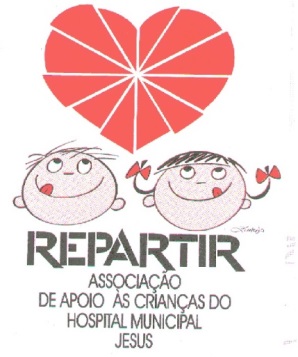 INFORMATIVO REPARTIR – 29  Maio 2015Prezados amigos (as) contribuintes, voluntário(as):Nosso Placar de Atendimento:                                                             Atendimento às Famílias:No de Famílias Cadastradas desde nossa Fundação – 1040           Mães/Avós em Geração de Renda: 959, 982, Famílias Novas –                                                                                    1014 (manicure).Famílias no Projeto Madrinha: 18                                                       Outras atividades: 1024 (fuxico,artesanato, tapete No de Atendimentos do Mês –                                                          de retalhos; 977 – artesanato e venda de pizza comFamílias em Atendimento –                                                                guaravita.Número de Atendimentos Extras –                                                    Emprego Formal: 1007 (Caixa de Supermercado); Famílias desligadas –                                                                             978 e 1000 (Auxiliar de Serviços Gerais); Visitas Domiciliares -                                                                             970 (pai) – Auxiliar administrativo;Doações nas Visitas e na Sede:                                                           1018 (Pai) – Ajudante de cozinha  Móveis e Eletrodomésticos:                                                                Emprego Informal: 1008, 1012, 990 e 1013 (faxina)Utensílios p/ Casa:                                                                                 Famílias em cursos profissionalizantes: (mães/avós):Kits Material Escolar:                                                                              1005 (culinária); 1023 (auxiliar de consultórioCobertores/Mantas:                                                                                dentário); 996 (salgados-Senac São Cristóvão).Roupas de Cama, Mesa e Banho:                                                           Enxoval de bebê:                                                                                    Encaminhamentos:Carrinho de bebê:                                                                                   Prefeitura:Fraldas descartáveis:  ....... pacotes                                                           - Bolsa Família (cadastro ou revisão): Mochilas:                                                                                                  - Passe Livre Municipal: Material de trabalho p/renda:                                                              - Transporte p/consultas/exames: Leites especiais doados:        (Projeto RC Vila Isabel)                          - CIAD-Cadeira de Transporte: Leites especiais doados:        (Repartir)                                                     Poupa Tempo:                     Brinquedos avulsos:                                                                               - Passe Livre Intermunicipal (Vale Social):                      Ôvos de Páscoa:                                                                                    - Passe Livre para trens:                      Aspirador de secreção:                                                                          - Passe livre para metrô:                      Computador:                                                                                           Óticas Apolo: Òculos -                                                                                                                                            Posto de Saúde:                     Encaminhamentos (continuação):                                                           Preventivo:                      INSS:                                                                                                              Planejamento Familiar:         LOAS/Benefício p/criança ou adolescente com deficiência física, mental ou doença crônica: Conselho Tutelar:- Guarda:                Defensoria Pública:- Pensão alimentícia: - Leite Especial: Caixa Econômica Federal e Prefeitura (Secretaria da Habitação):- Programa Minha Casa Minha Vida: Outros Encaminhamentos: Obs: A assistente social da REPARTIR realiza contatos telefônicos para a Rede de Serviços Governamentais e não Governamentais, a fim de assegurar um resultado positivo nos encaminhamentos realizados e a garantia à cidadã-nia dos usuários atendidos.Doações recebidas:                                                                                Recebemos 100 pacotes de leite integral da voluntária Maria Luíza de Campanha por ocasião de seu aniversário.INFORMATIVO REPARTIR – 29  Maio 2015Prezados amigos (as) contribuintes, voluntário(as):Nosso Placar de Atendimento:                                                             Atendimento às Famílias:No de Famílias Cadastradas desde nossa Fundação – 1040           Mães/Avós em Geração de Renda: 959, 982, Famílias Novas –                                                                                    1014 (manicure).Famílias no Projeto Madrinha: 18                                                       Outras atividades: 1024 (fuxico,artesanato, tapete No de Atendimentos do Mês –                                                          de retalhos; 977 – artesanato e venda de pizza comFamílias em Atendimento –                                                                guaravita.Número de Atendimentos Extras –                                                    Emprego Formal: 1007 (Caixa de Supermercado); Famílias desligadas –                                                                             978 e 1000 (Auxiliar de Serviços Gerais); Visitas Domiciliares -                                                                             970 (pai) – Auxiliar administrativo;Doações nas Visitas e na Sede:                                                           1018 (Pai) – Ajudante de cozinha  Móveis e Eletrodomésticos:                                                                Emprego Informal: 1008, 1012, 990 e 1013 (faxina)Utensílios p/ Casa:                                                                                 Famílias em cursos profissionalizantes: (mães/avós):Kits Material Escolar:                                                                              1005 (culinária); 1023 (auxiliar de consultórioCobertores/Mantas:                                                                                dentário); 996 (salgados-Senac São Cristóvão).Roupas de Cama, Mesa e Banho:                                                           Enxoval de bebê:                                                                                    Encaminhamentos:Carrinho de bebê:                                                                                   Prefeitura:Fraldas descartáveis:  ....... pacotes                                                           - Bolsa Família (cadastro ou revisão): Mochilas:                                                                                                  - Passe Livre Municipal: Material de trabalho p/renda:                                                              - Transporte p/consultas/exames: Leites especiais doados:        (Projeto RC Vila Isabel)                          - CIAD-Cadeira de Transporte: Leites especiais doados:        (Repartir)                                                     Poupa Tempo:                     Brinquedos avulsos:                                                                               - Passe Livre Intermunicipal (Vale Social):                      Ôvos de Páscoa:                                                                                    - Passe Livre para trens:                      Aspirador de secreção:                                                                          - Passe livre para metrô:                      Computador:                                                                                           Óticas Apolo: Òculos -                                                                                                                                            Posto de Saúde:                     Encaminhamentos (continuação):                                                           Preventivo:                      INSS:                                                                                                              Planejamento Familiar:         LOAS/Benefício p/criança ou adolescente com deficiência física, mental ou doença crônica: Conselho Tutelar:- Guarda:                Defensoria Pública:- Pensão alimentícia: - Leite Especial: Caixa Econômica Federal e Prefeitura (Secretaria da Habitação):- Programa Minha Casa Minha Vida: Outros Encaminhamentos: Obs: A assistente social da REPARTIR realiza contatos telefônicos para a Rede de Serviços Governamentais e não Governamentais, a fim de assegurar um resultado positivo nos encaminhamentos realizados e a garantia à cidadã-nia dos usuários atendidos.Doações recebidas:                                                                                Recebemos 100 pacotes de leite integral da voluntária Maria Luíza de Campanha por ocasião de seu aniversário.